Списки одаренных детей творческого объединения «Рукоделие»Воспитанники ЦДТТворческое объединение «Рукоделие»Свелиманова Хадижа ЗулкарнаевнаМБОУ СОШ №46, 3 класс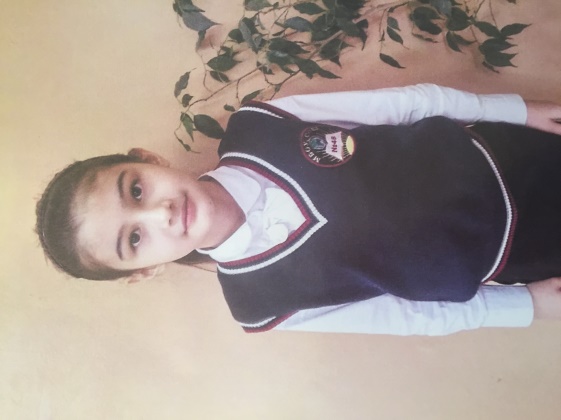 Творческое объединение «Рукоделие»Свелиманова Марьям ЗулкарнаевнаМБОУ СОШ №46, 3 класс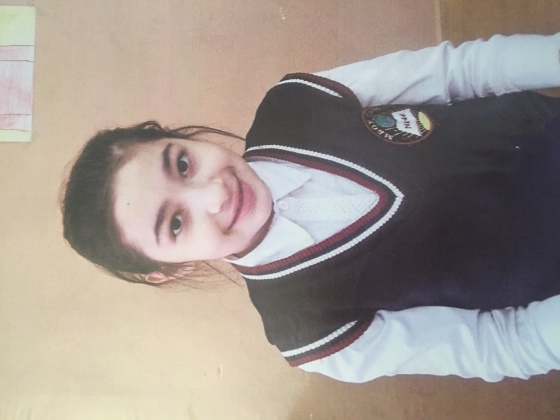 Творческое объединение «Рукоделие»Шахбанова ЕваМБОУ СОШ №46, 2класс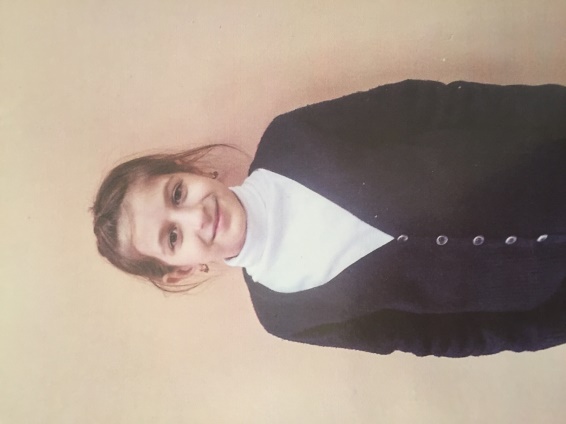 Творческое объединение «Рукоделие»Давудова Айша МагомедовнаМБОУ СОШ №46, 1 класс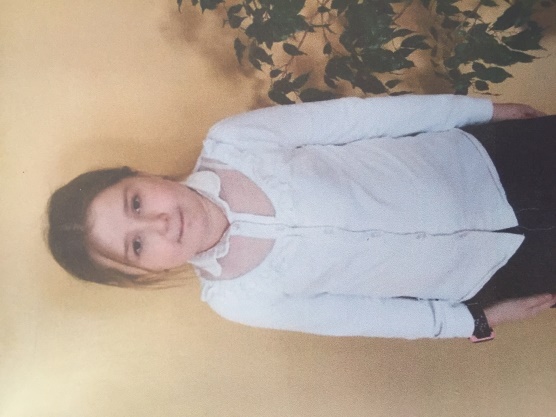 Творческое объединение «Рукоделие»Забрамная Карина Ивановна МБОУ СОШ №46, 4 класс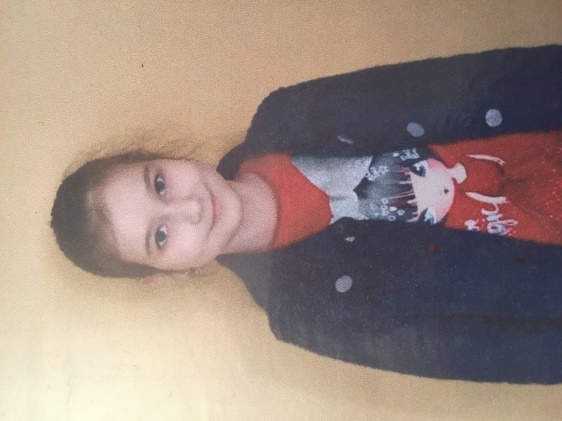 